АДМИНИСТРАЦИЯ  ВЕСЬЕГОНСКОГО  РАЙОНАТВЕРСКОЙ  ОБЛАСТИПОСТАНОВЛЕНИЕг. Весьегонск29.03.2019                                                                                                                               № 98В соответствии со ст. 8 Федерального закона от 24.06.1998 № 89 – ФЗ «Об отходах производства и потребления», постановлением Правительства РФ от 31.08.2018 № 1039 «Об утверждении Правил благоустройства мест (площадок) накопления твердых коммунальных отходов и ведения их реестра»,   п о с т а н о в л я ю:1. Утвердить схемы размещения мест (площадок) накопления отходов на территориях Ёгонского, Ивановского, Кесемского, Любегощинского, Романовского, Чамеровского сельских поселений  (приложение №1). 2. Главному специалисту отдела транспорта, связи и дорожной деятельности администрации Весьегонского района  Слепченко Н.С. обеспечить:– формирование и ведение на бумажном носителе и в электронном виде реестра мест (площадок) накопления твердых коммунальных отходов на территориях Ёгонского, Ивановского, Кесемского, Любегощинского, Романовского, Чамеровского сельских поселений  с указанием в нем данных  о нахождении мест (площадок) накопления твердых коммунальных отходов, о технических характеристиках мест (площадок) накопления твердых коммунальных отходов,  о собственниках мест (площадок) накопления твердых коммунальных отходов, об источниках образования твердых коммунальных отходов, которые складируются в местах (на площадках) накопления твердых коммунальных отходов; – рассмотрение заявок о создании места (площадки) накопления твердых коммунальных отходов.3. Утвердить форму заявки о включении сведений о месте (площадке) накопления твердых коммунальных отходов в реестр накопления твердых коммунальных отходов на территории поселения (приложение №2). 4. Опубликовать настоящее постановление в газете «Весьегонская жизнь» и разместить на официальном сайте муниципального образования Тверской области «Весьегонский район» в информационно-телекоммуникационной сети интернет.5. Настоящее постановление вступает в силу со дня его принятия. 6. Контроль за исполнением настоящего постановления возложить на первого заместителя главы администрации Весьегонского района А.А. Тихонова.   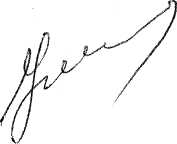   Глава администрации района                                                                        И.И. Угнивенко Приложение № 2к постановлению администрации Весьегонского районаот 29.03.2019 № 98Форма заявкио включении сведений о месте (площадке) накопления твердых коммунальных отходов в реестр накопления твердых коммунальных отходов на территории ____________________ сельского поселения Весьегонского района Тверской областиГлаве администрации Весьегонского района                                                                                             _____________________________________Заявление            Прошу включить сведения о месте (площадке) накопления твердых коммунальных отходов в реестр мест (площадок) накопления твердых коммунальных отходов на территории _____________ сельского поселения Весьегонского района Тверской области._________________________________________________________________________фамилия, имя и (при наличии) отчество (для гражданина), наименование (для юридического лица), _________________________________________________________________________                           место жительства заявителя (для гражданина), место нахождения заявителя (для юридического лица)_________________________________________________________________________                              реквизиты документа, удостоверяющего личность заявителя (для гражданина), _________________________________________________________________________          государственный регистрационный номер записи о государственной регистрации юридического лица в едином государственном реестре юридических лиц_________________________________________________________________________ идентификационный номер налогоплательщикаСведения о месте (площадке) накопления твердых коммунальных отходов:На основании Федерального закона от 27.07.2006 N 152-ФЗ "О персональных данных" и с целью исполнения данного заявления, я даю согласие Администрации Весьегонского района, (юр. адрес) Тверская обл., г.Весьегонск, ул.Коммунистическая, д.16  на  обработку моих персональных данных (Ф.И.О., адрес проживания, документы, удостоверяющие личность, телефон домашний/мобильный и иные). Настоящее согласие дается до истечения сроков хранения соответствующей информации или документов, определяемых в соответствии с действующим законодательством Российской Федерации и нормативными документами  администрации Весьегонского района. Приложение: - схема размещения места (площадки) накопления твердых коммунальных отходов в масштабе 1:2000.Заявитель: _____________________________________________________________                                                                       Ф.И.О. (для гражданина),       Ф.И.О., должность (для юридического лица)                                                                              ______________________________                                                                                                                                                                                                                                                                                                                                  (подпись)    «____» ______________20______г.М.П.Об утверждении схем размещения мест (площадок) накопления отходов на территориях Ёгонского, Ивановского, Кесемского, Любегощинского, Романовского, Чамеровского сельских поселений  Данные о нахождении месте (площадки) накопления твердых коммунальных отходовДанные о технических характеристиках места (площадки) накопления твердых коммунальных отходовДанные о собственнике места (площадки) накопления твердых коммунальных отходовДанные об источниках образования твердых коммунальных отходов, которые складируются в месте (на площадке) накопления твердых коммунальных отходов